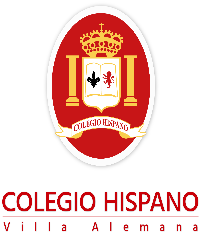 HORARIO DE CLASES 7° BÁSICO ACurso: 7° Básico ACurso: 7° Básico AProfesor Jefe 7 Básico A: Patricia EscutiProfesor Jefe 7 Básico A: Patricia EscutiProfesor Jefe 7 Básico A: Patricia EscutiHoraHorarioLunesMartesMiércolesJuevesViernesCurso: 7° Año Básico ACurso: 7° Año Básico A1ª08:00 - 08:45EFI Historia MatemáticaArtesMatemáticaAsignaturaProfesor2ª08:45 - 09:30EFI Historia MatemáticaArtesMatemáticaLenguajePatricia Escuti ArosRecreo 1509:30 - 09:45RecreoRecreoRecreoRecreoRecreoMatemáticaClaudia Ormeño Ortiz3ª09:45 - 10:30Inglés LenguajeBiología Lenguaje Lenguaje BiologíaNatalia Estay Vergara4ª10:30 - 11:15Inglés TecnologíaBiología Lenguaje Lenguaje FísicaIvette Troncoso ContrerasRecreo 1511:15 - 11:30RecreoRecreoRecreoRecreoRecreoQuímicaCynthia Villa Venegas5ª11:30 - 12:15Lenguaje Jefatura Física Música Historia HistoriaCarla Zamora Carneiro6ª12:15 - 13:00Lenguaje Jefatura Física Matemática Historia TecnologíaTamara Torres VegaAlmuerzo13:00 - 14:00ArtesMilton Delgadillo Fredes7ª14:00 - 14:45MatemáticaBiología QuímicaInglés MúsicaGloria Díaz Hernández8ª14:45 - 15:30MatemáticaHistoria QuímicaInglés InglésCamila Mercado Zurita9ª15:30 - 16:15OrientaciónPatricia Escuti ArosEd. FísicaFrancisco Ferrari Carvajal - Maríajesús  Valenzuela Formolo